ҠАРАР                                                                                                  РЕШЕНИЕ20 октябрь 2023 йыл                            № 21                         20 октября 2023 годаБАШҠОРТОСТАН  РЕСПУБЛИҠАҺЫМИШКӘ РАЙОНЫМУНИЦИПАЛЬ РАЙОНЫНЫҢОЛО ШАҘЫ АУЫЛ СОВЕТЫ
АУЫЛ БИЛӘМӘҺЕ СОВЕТЫ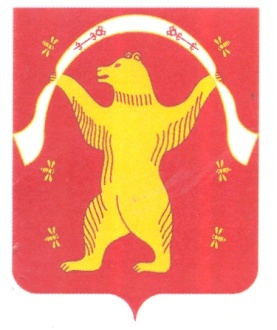 СОВЕТ СЕЛЬСКОГО ПОСЕЛЕНИЯ БОЛЬШЕШАДИНСКИЙ СЕЛЬСОВЕТ МУНИЦИПАЛЬНОГО РАЙОНА МИШКИНСКИЙ РАЙОНРЕСПУБЛИКА БАШКОРТОСТАНО внесении изменений в решение Совета сельского поселения Большешадинский сельсовет муниципального района Мишкинский район Республики Башкортостан от 23.07.2020 №89 «Об утверждении Положения о старостах  сельских населенных пунктов, входящих в состав  сельского поселения  Большешадинский сельсовет муниципального района Мишкинский район Республики Башкортостан»Руководствуясь Федеральным законом от 6 октября 2003 года №131-ФЗ «Об общих принципах организации местного самоуправления в Российской Федерации», Законом Республики Башкортостан от 10 июля 2019 года №122-з «О старостах сельских населенных пунктов в Республике Башкортостан», Уставом сельского  поселения Большешадинский сельсовет муниципального района Мишкинский район Республики Башкортостан, и в целях приведения муниципальных нормативных правовых актов в соответствии с действующим законодательством, Совет сельского поселения Большешадинский сельсовет муниципального района Мишкинский район Республики Башкортостан пятого созыва решил:Внести в решение Совета сельского поселения Большешадинский сельсовет муниципального района Мишкинский район Республики Башкортостан от 16.07.2020 №87 «Об утверждении Положения о старостах сельских населенных пунктов, входящих в состав сельского поселения Большешадинский сельсовет муниципального района Мишкинский район Республики Башкортостан» следующие изменения и дополнения:часть 4 статья 1 изложить в следующей редакции: «4. Староста сельского населенного пункта не является лицом, замещающим муниципальную должность, за исключением муниципальной должности депутата представительного органа сельского поселения Большешадинский сельсовет муниципального района Мишкинский район Республики Башкортостан, осуществляющего свои полномочия на непостоянной основе, или должность муниципальной службы, не может состоять в трудовых отношениях и иных непосредственно связанных с ними отношениях с органами местного самоуправления.». часть 5 статьи 1 изложить в следующей редакции: «5. Староста назначается Советом сельского поселения Большешадинский сельсовет муниципального района Мишкинский район Республики Башкортостан, в состав которого входит данный сельский населенный пункт, по представлению схода граждан сельского населенного пункта. Староста сельского населенного пункта назначается из числа граждан Российской Федерации, проживающих на территории данного сельского населенного пункта и обладающих активным избирательным правом, либо граждан Российской Федерации, достигших на день представления сходом граждан 18 лет и имеющих в собственности жилое помещение, расположенное на территории данного сельского населенного пункта.».часть 6 статьи 1 изложить в следующей редакции:«6. Старостой сельского населенного пункта не может быть назначено лицо:1) замещающее муниципальную должность, за исключением муниципальной должности депутата представительного органа сельского поселения Большешадинский сельсовет муниципального района Мишкинский район Республики Башкортостан, осуществляющего свои полномочия на непостоянной основе, или должность муниципальной службы;2) признанное судом недееспособным или ограниченно дееспособным;3) имеющее непогашенную или неснятую судимость.».		2. Настоящее решение обнародовать путем размещения на информационном стенде в здании Администрации сельского поселения Большешадинский сельсовет муниципального района Мишкинский район Республики Башкортостан по адресу: д.Большие Шады, ул.Али Карная, д.7 и разместить на официальном сайте Администрации муниципального района Мишкинский район Республики Башкортостан https://mishkan.ru в разделе поселения – Большешадинский.3. Настоящее Решение вступает в силу после его официального опубликования.  Глава сельского поселения                                                Р.К.Аллаяров